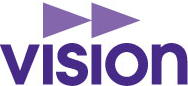 Sektion 99, Pensionärsverksamheten i Stockholms stadÅrsmötesprotokollTid:	2024-03-05Plats:	Adolf Fredriks kyrkas församlingshus, Kammakargatan 30, Stockholm Närvarande:	19 medlemmar§ 1 	ÖppnandeBirgitta Petré hälsade mötesdeltagarna välkomna och förklarade årsmötet öppnat.§ 2	Mötets behöriga utlysande	Årsmötet beslöt att mötet var behörigt utlyst.	§ 3	Godkännande av dagordningÅrsmötet beslöt att godkänna föreslagen dagordning.§ 4	Val av mötesordförande	Årsmötet beslöt att välja Birgitta Petré till mötesordförande.§ 5 	Val av mötessekreterareÅrsmötet beslöt att välja Karin Aiat till mötessekreterare.§ 6	Val av 2 justerare tillika rösträknareÅrsmötet beslöt att välja Kerstin Ulander och Birgitta Fagerstedt till justerare tillika rösträknare.§ 7	Verksamhetsberättelse för 2023		Ordförande presenterade verksamhetsberättelse för verksamhetsåret 2023.	Årsmötet beslöt att godkänna verksamhetsberättelsen och lägga den till 	handlingarna.§ 8	Ekonomisk redogörelse för 2023Ordföranden presenterade tillsammans med sektionens kassör, Inger Ohlsson, balans- och resultaträkning för räkenskapsåret 2023.Årsmötet beslöt att godkänna balans- och resultaträkning för räkenskapsåret 2023och lägga den till handlingarna.§ 9	Revisorernas berättelse	Revisorernas verksamhetsberättelse för verksamhetsåret 2023 presenterades.	Årsmötet beslöt att godkänna revisionsberättelsen och lägga den till handlingarna.§ 10	Beslut om ansvarsfrihet för styrelsen gällande 2023	Årsmötet beslöt att bevilja ansvarsfrihet för styrelsen för 2023.§ 11	Fastställande av antalet ledamöter i styrelsen	Valberedningen föreslog att antal ledamöter i styrelsen ska vara sju stycken.	Årsmötet beslöt enligt valberedningens förslag. § 12	Val av kassör på 2 år	Valberedningen föreslog omval av Inger Ohlsson till kassör.	Årsmötet beslöt enligt valberedningens förslag.§ 13	Val av 3 ledamöter på 2 årValberedningen föreslog omval av ledamöterna Sven Roander, Ann Mari Lundgren och Kjell Selander.Årsmötet beslöt enligt valberedningens förslag.§ 14	Fyllnadsval av 1 ledamot på 1 år	Valberedningen föreslog fyllnadsval av nya ledamoten Birgitta Fagerstedt efter 	avgående ledamoten Gudrun Edvardson	Årsmötet beslöt enligt valberedningens förslag.§ 15	Val av 1 revisor på 2 år	Valberedningen föreslog omval av revisor Bo Irsten.	Årsmötet beslöt enligt valberedningens förslag.§ 16 	Kvarstående förtroendevalda till 2025	Ordförande Birgitta Petré, ledamot Karin Aiat och revisor Gert Abelt.§ 17	Val av valberedning på 1 år, varav 1 sammankallandeÅrsmötet beslöt att välja Birgitta Strauss och Monica Bergman till valberedning,samt att Birgitta Strauss ska vara sammankallande.§ 18	Allmän information	Mötets ordförande informerade att de ekonomiska förutsättningarna för att 	subventionera aktiviteter för medlemmarna har försämrats.Vidare informerade mötets ordförande att fyra pensionärssektioner i Stockholm län samarbetar genom ett nätverk för att ordna gemensamma aktiviteter för medlemmarna.  i sektionerna. Visions förbund har informerats om att de fyra sektionerna önskar gå samman i en sektion, vilket förbundet är positiv till och har åtagit sig att bistå sektionerna i processen.Planeringen är att sammanslagningen av de fyra sektionerna ska ske år 2026. Samtliga medlemmar ska med utskicket av höstprogrammet 2024 få skriftlig information om sammanslagningen.För att arbetet med en sammanslagning ska kunna genomföras krävs att årsmötetger sektionens styrelse ett mandat att tillsammans med Visions tre övriga pensionärssektioner i Stockholms län arbeta för en sammanslagning. Årsmötet beslöt att ge sektionens styrelse ett mandat att tillsammans med Visions tre övriga pensionärssektioner i Stockholms län arbeta för en sammanslagning.§ 19	AvslutningOrdförande Birgitta Petré tackade för visat intresse och förklarade årsmötet avslutat.	Vid protokollet			Karin Aiat	sekreterare	Justerat	Birgitta Petré		Kerstin Ulander	Birgitta Fagerstedt	ordförande		justerare		justerare